Десятое заседание четвертого созыва Р Е Ш Е Н И Е30 августа  2017 года № 56Об утверждении Положения о порядке размещения сведений о доходах, расходах, об имуществе и обязательствах имущественного характера депутатов Совета  сельского поселения Мурсалимкинский сельсовет муниципального района Салаватский район  Республики Башкортостан и членов их семей в информационно  – телекоммуникационной сети «Интернет» и предоставления этих сведений средствам массовой информации для опубликованияВ целях реализации положений статьи 12.1 Федерального закона от 25 декабря 2008 года № 273-ФЗ «О противодействии коррупции» и в соответствии со статьей 12.3 Закона Республики Башкортостан от 18 марта 2005 года № 162-з «О местном самоуправлении в Республике Башкортостан», Совет сельского поселения Мурсалимкинский сельсовет муниципального района Салаватский район Республики Башкортостан РЕШИЛ:1. Утвердить Положение о порядке размещения сведений о доходах, расходах, об имуществе и обязательствах имущественного характера депутатов Совета сельского поселения Мурсалимкинский сельсовет муниципального района Республики Башкортостан и членов их семей в информационно – телекоммуникационной сети «Интернет» и предоставления этих сведений средствам массовой информации для опубликования согласно приложению к настоящему решению.2. Обнародовать настоящее решение на информационном стенде Совета сельского поселения Мурсалимкинский сельсовет муниципального района Салаватский район Республики Башкортостан по адресу: Республика Башкортостан, Салаватский район, с. Мурсалимкино, ул. Строительная, 15 и разместить на информационном сайте Администрации сельского поселения Мурсалимкинский сельсовет муниципального района Салаватский район Республики Башкортостан по адресу:mursalimkino.su.3. Контроль за исполнением решения возложить на комиссию Совета по социально-гуманитарным вопросам.                                                                                               Приложение к решению Советасельского поселенияМурсалимкинский сельсоветмуниципального районаСалаватский районРеспублики БашкортостанОт 30.08.2017 года № 56Об утверждении Положения о порядке размещения сведений о доходах, расходах, об имуществе и обязательствах имущественного характера депутатов Совета сельского поселения Мурсалимкинский сельсовет муниципального района Салаватский район  Республики Башкортостан и членов их семей в информационно  – телекоммуникационной сети «Интернет» и предоставления этих сведений средствам массовой информации для опубликования1. Настоящим Положением устанавливается порядок размещения сведений о доходах, расходах, об имуществе и обязательствах имущественного характера депутатов Совета сельского поселения Мурсалимкинский сельсовет муниципального района Республики Башкортостан (далее - депутат Совета сельского поселения), их супруг (супругов) и несовершеннолетних детей на информационном сайте Администрации сельского поселения Мурсалимкинский сельсовет муниципального района Салаватский район Республики Башкортостан в информационно-телекоммуникационной сети «Интернет» и предоставления этих сведений средствам массовой информации для опубликования в связи с их запросами (https://___________.bashkortostan.ru) (далее – информационный сайт).2. На информационном сайте Администрации сельского поселения Мурсалимкинский сельсовет муниципального района Салаватский район Республики Башкортостан размещаются следующие сведения о доходах, расходах, об имуществе и обязательствах имущественного характера депутатов Совета сельского поселения Мурсалимкинский сельсовет, а также сведений о доходах, расходах, об имуществе и обязательствах имущественного характера их супругов и несовершеннолетних детей:а) перечень объектов недвижимого имущества, принадлежащих депутату Совета сельского поселения, его супруге (супругу) и несовершеннолетним детям на праве собственности или находящихся в их пользовании, с указанием вида, площади и страны расположения каждого из таких объектов;б) перечень транспортных средств с указанием вида и марки, принадлежащих на праве собственности депутату Совета сельского поселения, его супруге (супругу) и несовершеннолетним детям;в) декларированный годовой доход депутата Совета сельского поселения, его супруги (супруга) и несовершеннолетних детей;г) сведения об источниках получения средств, за счёт которых совершены сделки по приобретению земельного участка, иного объекта недвижимого имущества, транспортного средства, ценных бумаг, долей участия, паёв в уставных (складочных) капиталах организаций, если общая сумма таких сделок превышает общий доход депутата Совета сельского поселения и его супруги (супруга) за три последних года, предшествующих отчётному периоду.3. В размещаемых на информационном сайте сведениях о доходах, расходах, об имуществе и обязательствах имущественного характера запрещается указывать:а) иные сведения (кроме указанных в пункте 2 настоящего Положения) о доходах депутата Совета сельского поселения, его супруги (супруга) и несовершеннолетних детей, об имуществе, принадлежащем на праве собственности названным лицам, и об их обязательствах имущественного характера;б) персональные данные супруги (супруга), детей и иных членов семьи депутата Совета сельского поселения Мурсалимкинский сельсовет;в) данные, позволяющие определить место жительства, почтовый адрес, телефон и иные индивидуальные средства коммуникации депутата Совета сельского поселения, его супруги (супруга), детей и иных членов семьи;г) данные, позволяющие определить местонахождение объектов недвижимого имущества, принадлежащих депутату Совета сельского поселения, его супруге (супругу), детям, иным членам семьи на праве собственности или находящихся в их пользовании;д) информацию, отнесённую к государственной тайне или являющуюся конфиденциальной.4. Сведения о доходах, расходах, об имуществе и обязательствах имущественного характера, указанные в пункте 2 настоящего Положения, в течение срока полномочий депутата Совета сельского поселения соответствующего созыва, а также сведения о доходах, расходах, об имуществе и обязательствах имущественного характера его супруги (супруга) и несовершеннолетних детей находятся на информационном сайте и ежегодно обновляются в течение 30 рабочих дней со дня истечения срока, установленного для их подачи.5. Размещение на информационном сайте сведений о доходах, расходах, об имуществе и обязательствах имущественного характера, указанных в пункте 2 настоящего Положения, обеспечивается управляющим делами Администрации сельского поселения.6. Управляющий делами Администрации сельского поселения, обеспечивающие размещение сведений о доходах, расходах, об имуществе и обязательствах имущественного характера на информационном сайте, несут в соответствии с законодательством Российской Федерации ответственность за несоблюдение настоящего Положения, а также за разглашение сведений, отнесённых к государственной тайне или являющихся конфиденциальными.БАШКОРТОСТАН РЕСПУБЛИКАҺЫСАЛАУАТ РАЙОНЫ МУНИЦИПАЛЬ РАЙОНЫНЫҢМӨРСӘЛИМ АУЫЛ СОВЕТЫ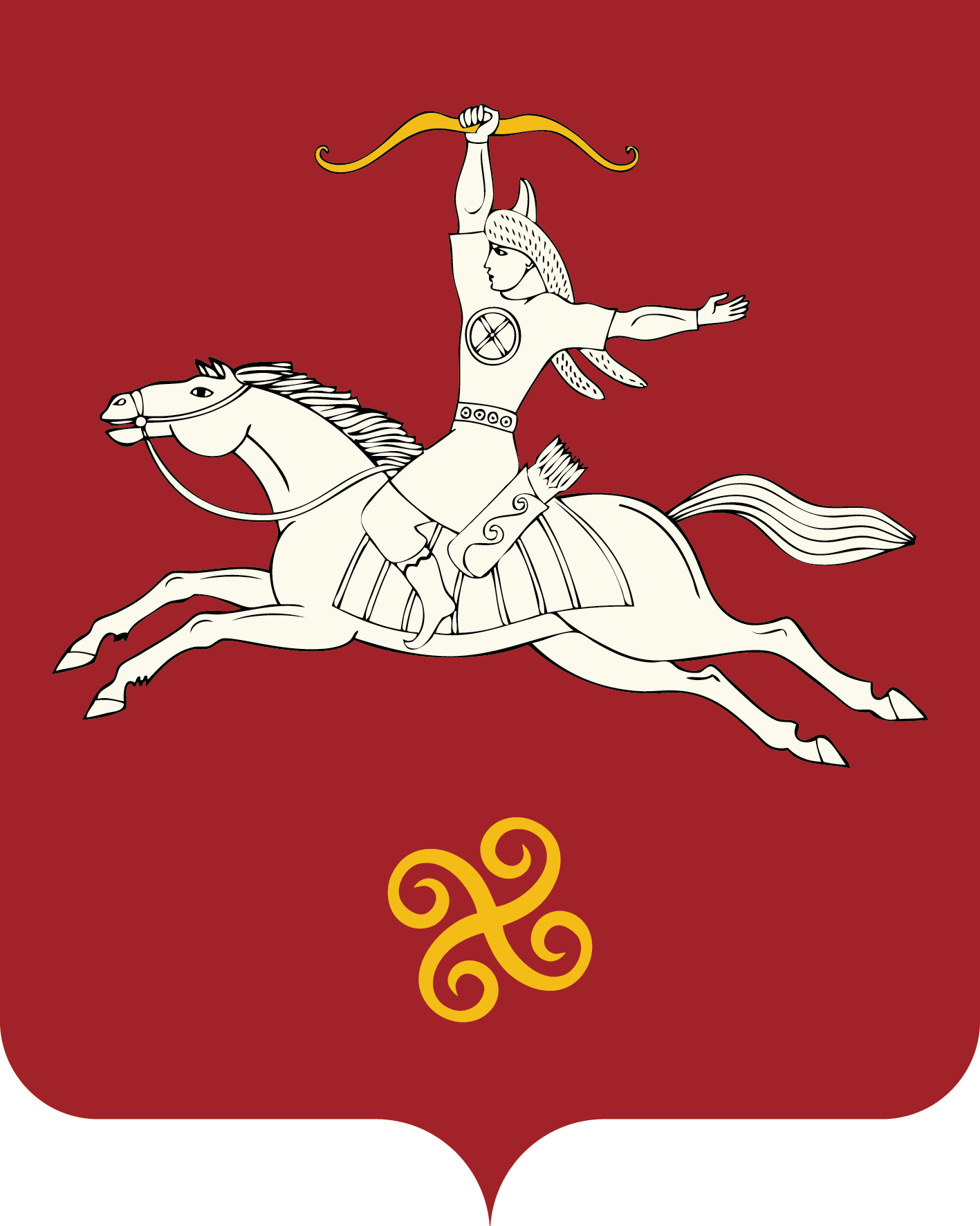 РЕСПУБЛИКА БАШКОРТОСТАНСОВЕТ СЕЛЬСКОГО ПОСЕЛЕНИЯ МУРСАЛИМКИНСКИЙ СЕЛЬСОВЕТМУНИЦИПАЛЬНОГО РАЙОНАСАЛАВАТСКИЙ РАЙОН Төзөлөш урамы, 15 йорт, Мөрсәлим ауылы, 452485тел. (34777) 2-43-32, 2-43-65              ул. Строительная , д 15 ,           с. Мурсалимкино,  452485  тел. (34777) 2-43-32, 2-43-65Глава сельского поселенияА.Я. Садыков